MATERIAŁY EDUKACYJNE Projekt „KOBIETY TEŻ BUDUJĄ STATKI 2”Projekt „KOBIETY TEŻ BUDUJĄ STATKI” jest z jednej strony odpowiedzią na potrzeby dynamicznie rozwijającego się sektora pomorskiej gospodarki, jaką jest branża morsko-logistyczna, oraz wyzwań, jakie stoją przed systemem edukacji – przygotowania młodzieży do dorosłego życia w świecie ciągłych zmian zachodzących na rynku pracy. Z drugiej strony celem Projektu jest wzmocnienie obecności 
i pozycji kobiet w branży morskiej z uwzględnieniem zasad równego traktowaniem kobiet i mężczyzn w środowisku pracy.Rok 2019 został ustanowiony przez Międzynarodową Organizację Morską IMO jako rok docenienia znaczenia roli kobiet w gospodarce morskiej. Był to rok, w którym ruszyła pierwsza edycja naszego Projektu, który z powodzeniem się rozwija. We współpracy z coraz liczniejszą grupą ekspertek promujemy i pokazujemy gdańskiej młodzieży sektor gospodarki morskiej przez pryzmat kobiecych karier (https://kobiety.inkubatorstarter.pl/ekspert/). Kobiety, które są coraz liczniej obecne w gospodarce morskiej pokazują swoje wysokie kwalifikacje, siłę i determinację w zdobywaniu należnego im miejsca oraz wysokiej pozycji zawodowej na morskim rynku pracy.Materiał, który oddajemy w Państwa ręce, został opracowany na podstawie wywiadów zawodoznawczych zrealizowanych w listopadzie 2020 roku. Pasja, przygoda i możliwość rozwoju – tak o pracy w branży morskiej mówią kobiety. Zwracają uwagę na to, że – choć stereotypowo postrzegana jako obszar pracy mężczyzn – jest to branża, w której zawodowo mogą się realizować także one.O swoich karierach opowiedziały nam trzy kobiety sukcesu pracujące w trzech sektorach branży morskiej offshore – wydobycie gazu i ropytransport i logistyka – TSLsektor stoczniowy – budowa statków Zapraszamy do analizy profili edukacyjno-zawodowych, na podstawie których wraz z młodzieżą można przeanalizować kilka wymiarów ważnych dla konstruowania ścieżki rozwoju zawodowego. 
Z przekonaniem można napisać, że zaprezentowane sylwetki stanowią wzór do naśladowania (ang. role model). 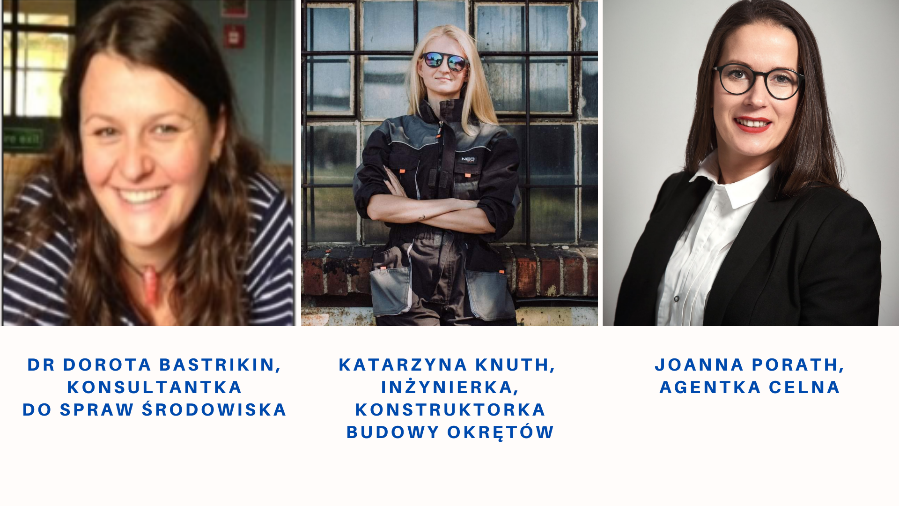 OPIS/ INSTRUKCJA Ćwiczenie składa się z trzech profili stanowiskowych. Każdy profil jest opisany według schematu STANOWISKOPOZYCJA ZAWODOWA KLUCZOWE OBOWIĄZKI NARZĘDZIA PRACY KLUCZOWE KOMPETENCJE WYKSZTAŁCENIE Proponowane wykorzystanie materiałów. Cześć 1 Podziel grupę na kilka zespołów. Dla każdego z zespołów przygotuj kopertę i umieść w niej pocięte 
na paskach papieru poszczególne kategorie opisu stanowiskowego (ZAŁ 1, ZAŁ. 2, ZAŁ. 3). Zadaniem grup będzie zbudować trzy profile. ►Po zakończeniu zadania omówcie efekty pracy, porównajcie wyniki analizy poszczególnych grup. ►Po omówieniu wyników pracy poszczególnych grup porównajcie wyniki z profilami stanowiskowymi.►Na podstawie wskazanych przez Ekspertki współpracowników stwórzcie listę zawodów powiązanych z profilami omawianych stanowisk. Zastanówcie się jakie mogą być zadania tych pracowników, jakie wykształcenie i kompetencje posiadają te osoby. Opcjonalnie poszukajcie firm, ofert pracy na tych stanowiskach wykorzystując zasoby Internetu. ►Kolejnym etap: analiza oferty edukacyjnej zarówno szkół ponadpodstawowych jak i wyższych, 
pod kątem dostępnych kierunków kształcących w branży morsko-logistycznej; wymogów stawianych kandydat(k)om na studia (przedmioty maturalne), analizy toku studiów itp. Część 2KLUCZOWE KOMPETENCJE NA RYNKU PRACY W opisie stanowisk znajdziesz punkt “kluczowe kompetencje”, wprowadź to zagadnienie. Polecany materiał:► The future of jobs 2020, World Economic Forum: https://www.weforum.org/reports/the-future-of-jobs-report-2020 (dostęp: 27.11.2020)► Raport przygotowany przez Manpower Polska dotyczącą Trendów na rynku pracy (aby otrzymać pełen dostęp trzeba subskrybować): https://www.manpowergroup.pl/raporty-rynku-pracy/, (dostęp: 27.11.2020)Pytania do pracy w grupach / parach – do wyboruZastanówcie się wspólnie nad tym, czym są kompetencje na rynku pracy. Jaka jest różnica pomiędzy wykształceniem a kompetencjami?Jak sądzisz, na które z poniżej wymienionych kluczowych kompetencji, wskazały Ekspertki? (zał. 4) (w przypadku tego pytania nie podejmuj wcześniej tematu kompetencji)Zastanów się, dlaczego wskazane kompetencje mogą być ważne w pracy Ekspertek i w jakich sytuacjach zawodowych je wykorzystują?

Zachęcamy do tworzenia własnych pytań i pomysłów na wykorzystanie materiałów!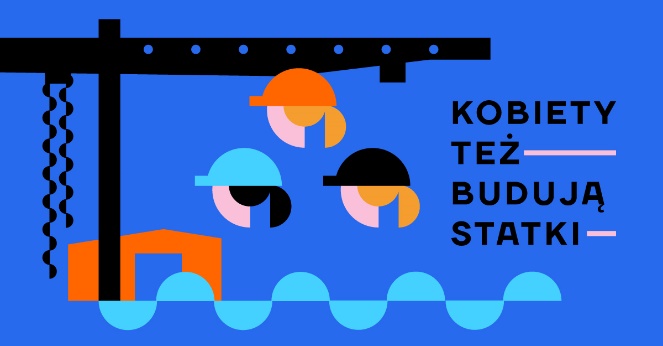 ZAŁ. 1STANOWISKO NR 1 KONSULTANTKA ŚRODOWISKOWA ZAŁ. 2STANOWISKO NR 2 AGENTKA CELNAZAŁ 3. KATARZYNA KNUTH ZAŁ 4. LISTA 10 KLUCZOWYCH KOMPETENCJI NA RYNKU PRACY(WORLD ECONOMIC FORUM)• Kompleksowe rozwiązywanie problemówNiezmiennie znajduje się na pierwszym miejscu listy. To umiejętność analizowania wielu danych i informacji, podejmowania decyzji i wdrażania rozwiązań. W przyszłości jej znaczenie może spadać w sektorach mocniej zautomatyzowanych, takich jak: infrastruktura czy energetyka, wzrośnie jednak w usługach i informatyce.• Krytyczne myślenieUmiejętność logicznego rozumowania i chłodnej analizy zyskuje na znaczeniu. W czasach zaawansowanych technologii i skomplikowanych rozwiązań osoba, która potrafi krytycznie podejść do sytuacji i ocenić ją będzie 
na wagę złota.• KreatywnośćAwansowała z dziesiątego miejsca w rankingu na trzecie. To będzie umiejętność absolutnie kluczowa nie tylko 
w branżach, z którymi dziś się kojarzy – jak media czy rozrywka, ale wszędzie. Praca będzie czekać na osoby myślące niestandardowo, bo to one będą w stanie wymyślać nowe usługi i produkty, w szybko zmieniających się czasach. • Zarządzanie ludźmiTa i kolejna cecha pokazują, że jeszcze ważniejsza na rynku zatrudnienia będzie praca zespołowa. Pracodawcy będą potrzebować liderów: empatycznych, panujących nad mową ciała i umiejących jasno komunikować się 
z ludźmi.• Współpraca z innymiRaport definiuje ją jako "umiejętność dostosowywania swoich decyzji i zachowań do tego, jak zachowują się inni". Chodzi więc o pewną elastyczność, nieupieranie się przy swoim zdaniu oraz otwartość na współpracowników.• Inteligencja emocjonalnaTo nowość w rankingu. Badania od dawna pokazują, że im wyższa inteligencja emocjonalna, tym wyższa produktywność pracownika. Osoba z takimi kompetencjami potrafi rozpoznawać i nazywać swoje emocje 
i emocje innych. Potrafi tym samym, łatwiej rozwiązywać konflikty i rozładowywać napięcie.• Wnioskowanie i podejmowanie decyzjiPracownik 2020 roku musi być samodzielny. Czekanie, aż ktoś załatwi sprawę za nas, nie jest dobrą strategią. Praca w przyszłości będzie wymagała umiejętności szybkiego podejmowania trudnych decyzji.• Zorientowanie na usługiTo potocznie mówiąc, bycie frontem do klienta. Pracownik skupiony na tym, by pomóc innym będzie poszukiwany na rynku. Chodzi tu zarówno o pracę w zespole, jak i z klientem.• NegocjacjeBezkonfliktowe rozwiązywanie problemów oraz umiejętność godzenia różnych poglądów i stanowisk spadła 
w zestawieniu Światowego Forum Ekonomicznego, ale ciągle się liczy.• Elastyczność poznawczaZakłada umiejętność znajdowania i łączenia różnych pomysłów, idei i danych. Zdolność widzenia połączeń między na pozór różnymi rzeczami gwarantuje firmom rozwój. Praca przyszłości będzie w dużej mierze oparta 
na wybieraniu najlepszych z tysięcy pomysłów.OPRACOWAŁA: ANNA DUKOWSKA  Strona projektu:http://kobiety.inkubatorstarter.pl/https://www.facebook.com/groups/kobietytezbudujastatki/Kontakt: Anna Miler, e-mail:a.miler@inkubatorstarter.pl, tel. 58 731 65 54Projekt „Kobiety też budują statki 2” 
dofinansowano ze środków Miasta Gdańska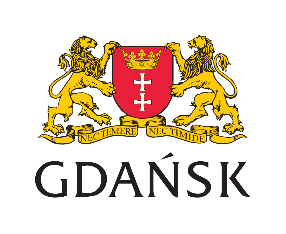 DR DOROTA BASTRIKINKONSULTANTKA ŚRODOWISKOWA /ENVIROMENTAL CONSULTANTDr Dorota Bastrikin jest konsultantką środowiskową z ponad 15-letnim doświadczeniem w ekologii morza. Specjalizuje się w zarządzaniu środowiskowymi aspektami projektów z dalekomorskiego sektora naftowego. Posiada doświadczenie m. in. w ocenie wpływu inwestycji na środowisko morskie, szacowaniu ryzyka, studiach porównawczych, identyfikacji zagrożeń dla środowiska, jak również w badaniu ‘marine growth’ i identyfikacji gatunków inwazyjnych na podwodnych instalacjach. Jest ekspertką w zakresie badań w różnych dziedzinach oceanografii, włączając monitorowanie ekosystemów, badanie ichthyoplanktonu oraz monitorowanie zasobów ryb i skorupiaków morskich.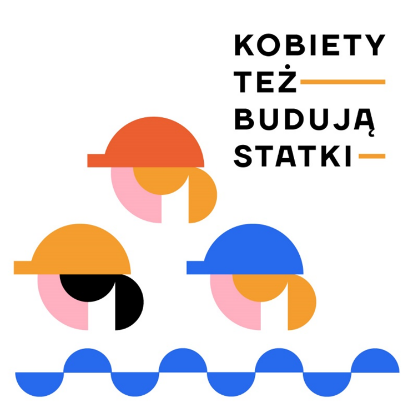 STANOWISKO KONSULTANTKA ŚRODOWISKOWA POZYCJA ZAWODOWA GŁÓWNY KONSULTANT DS. ŚRODOWISKA (ang. PRINCIPAL ENVIRONMENTAL CONSULTANT)KLUCZOWE OBOWIĄZKI ZARZĄDZANIE PROJEKTAMIPLANOWANIE I KONTROLA FINANSOWA PROJEKTÓWPRZYGOTOWANIE DOKUMENTÓW PRZETARGOWYCHSPOTKANIA I NEGOCJAJCE Z KLIENTAMIZBIERANIE, ANALIZA I INTERPRETACJA DANYCH ORAZ SPORZĄDZANIE RAPORTÓW OCENY WPŁYWU INWESTYCJI NA ŚRODOWISKO DLA FIRM ZWIĄZANYCH Z WYDOBYCIEM ROPY NAFTOWEJ I GAZU (M.IN. CHRYSAOR, CONOCOPHILLIPS, BRIDGE PETROLEUM, SHELL, PERENCO, BP, CNRI, SUNCOR, SPIRIT ENERGY)PISANIE POZWOLEŃ ŚRODOWISKOWYCH ZWIĄZANYCH 
Z WYDOBYCIEM ROPY NAFTOWEJ I GAZU (M.IN. PON, OPEP, OPPC)ANALIZA I INTERPRETACJA REGULACJI PRAWNYCHEKSPERTYZY ‘MARINE GROWTH’ ORAZ GATUNKÓW INWAZYJNYCH NA INSTALACJACH PODWODNYCHNARZEDZIA PRACY, UMIEJĘTNOŚCI KOMUNIKACJA PISANIE TECHNICZNYCH RAPORTÓW I PUBLIKACJIPROJEKTOWANIE PLAKATÓW NA KONFERENCJE NAUKOWE ZARZADZANIE PROJEKTAMI (PROJECT MANAGEMENT) DOŚWIADCZENIE W PROGRAMOWANIU W R (PROGRAM 
DO ANALIZY STATYSTYCZNEJ)PRACA Z PROGRAMAMI DO ANALIZY WIZUALNEJ (IMAGE PRO)BUDOWA I ZARZĄDZANIE BAZ DANYCH (ACCESS)BUDOWANIE MAP (ARCGIS)POWER POINT – PREZENTACJE PODCZAS OFICJALNYCH NARAD 
I KONFERENCJI NAUKOWYCH KOMPUTER: OPROGRAMOWANIE WINDOWS I MICROSOFT OFFICEWSPÓŁPRACOWNICYI WSPÓŁPRACOWNICZKI RÓŻNI KLIENCI ZLECAJĄCY EKSPERTYZY Z BRANŻY NAFTOWEJ PŁETWONURKOWIE ANALITYCY FINANSOWIANALITYCZKI MATEMATYCZNEBIOLODZY MORZAINŻYNIERKI PLATFORM WIERTNICZYCHPRAWNICZKIURZĘDNICY KLUCZOWE KOMPETENCJE ELASTYCZNOŚĆ POZNAWCZAKOMPLEKSOWE ROZWIĄZYWANIE PROBLEMÓWWSPÓŁPRACA Z INNYMIWYKSZTAŁCENIE 3 LICEUM OGÓLNOKSZTAŁCĄCE W GDAŃSKU / PROFIL: MATEMATYCZNY Z FIZYKĄ UNIWERSYTECKĄ WYKSZTAŁCENIE UNIWERSYTET GDAŃSKI 5-LETNIE STUDIA MAGISTERSKIE KIERUNEK: OCEANOGRAFIAWYKSZTAŁCENIE STUDIA DOKTORANCKIE BIOLOGIA MORZA (MARINE SCOTLAND) LABORATORIUM MORSKIE / UNIWERSYTET W ABERDEEN JOANNA PORATHAGENTKA CELNA / CUSTOM AGENTJoanna Porath jest z wykształcenia absolwentką wydziału nawigacyjnego Akademii Morskiej (dziś Uniwersytet Morski w Gdyni). Swoje doświadczenie zdobywała w firmach spedycyjnych oraz logistycznych w Polsce i Niemczech. Od małej lokalnej spedycji, poprzez prowadzenie składu celnego w przedsiębiorstwie portowym, aż po Key Account Management w międzynarodowym koncernie. Podczas swojej wieloletniej pracy w sektorze TSL nabrała doświadczenia w codziennej pracy spedytorów oraz logistyków, a także ich podwykonawców,
 co w efekcie pozwala jej na starcie zrozumieć „clue” sytuacji, w której znajdują się jej Klienci. Kieruje się dewizą „Impossible is nothing”. Im trudniej tym ciekawiej. Im więcej korzyści dla Klienta można uzyskać, tym lepiej. A spektrum jest szerokie: uzyskanie certyfikacji upoważnionego przedsiębiorcy, uzyskanie pozwolenia na zastosowanie uproszczeń celnych czy przygotowanie procesów do kooperacji z podmiotami z poza UE.STANOWISKO AGENTKA CELNA CEO KLUCZOWE OBOWIĄZKI ODPOWIEDZIALNOŚĆ ZA WSZYSTKIE KWESTIE ROZWOJU BIZNESÓW DLA PRZEDSIĘBIORSTWA: POLSKA, NIEMCY
 I HOLANDIAPEŁNA ODPOWIEDZIALNOŚĆ ZA ZESPOŁY OPERACYJNE ZLOKALIZOWANE W POLSCE (43 WSPÓŁPRACOWNIKÓW) - BUDŻETOWANIE WSPÓŁPRACA Z INNYMI PODMIOTAMI PORATH W ZAKRESIE: POZWOLEŃ I GWARANCJI CELNYCH, CEN TRANSAKCYJNYCH, ROZLICZEŃ WEWNĘTRZNYCH PLANOWANIA ZASOBÓW PERSONALNYCH ORAZ FINANSOWYCH, SET UP’ACH DO REALIZACJI POSZCZEGÓLNYCH PROJEKTÓW MIĘDZYNARODOWYCH;POSZUKIWANIE ORAZ ZARZĄDZANIE WSPÓŁPRACĄ 
Z PARTNERAMI DO WSPÓŁPRACY PRZY PROJEKTACH WYMAGAJĄCYCH SPECJALNYCH UZGODNIEŃ LUB WARUNKÓWPOSZUKIWANIE PODWYKONAWCÓW ORAZ ZARZĄDZANIE WSPÓŁPRACĄ Z NIMI I SPRZEDAŻ I ROZWÓJ BIZNESUCOMPANY BRANDING NA RYNKU POLSKIM I EUROPEJSKIM NARZEDZIA PRACY UMIEJĘTNOŚCI AGENTA CELNEGO:WPIS NA LISTĘ AGENTÓW CELNYCH WEDŁUG MINISTERSTWA FINANSÓW NR 012967CERTYFIKAT AWA START UP SEMINAR ZOLLCERTYFIKAT HZA: POCHODZENIE TOWARÓW I PREFERENCJECERTYFIKATY DAKOSY:- IMPORT W ATLASIE ATLAS- EKSPORT W ATLAS- PRZYJĘCIE NA MAGAZYN ATLASDORADZTWO CELNE I PROCEDURY SPECJALNE CELNE W EUROPIEAEO: AUDYTY I CERTYFIKACJAAUDYTY I CERTYFIKACJA AEOAUDYTY I CERTYFIKACJA C-TPATNAJNOWSZA IMPLEMENTACJA PRZEPISÓW CELNYCH 
I PODATKOWYCH W POLSCE.UMIEJĘTNOŚCI IT:MICROSOFT OFFICE 2007, OPEN OFFICE, WINDOWS XP, MAC OSX, NAVISION, DAKOSY, HUZAR, SYMFONIA, CEO, ATLAS, EZT, ISZTAR, PROGRAMY TERMINALOWE JĘZYK NIEMIECKI JĘZYK ANGIELSKI WSPÓŁPRACOWNICY 
I WSPÓŁPRACOWNICZKI URZĘDNICZKI AGENCI CELNIARMATORZYSPEDYTORKI PRAWNICY LOGISTYCZKIHANDLOWCY TOWAROZNAWCY KLUCZOWE KOMPETENCJE WNIOSKOWANIE I PODEJMOWANIE DECYZJI ZORIENTOWANIE NA USŁUGIWSPÓŁPRACA Z INNYMIWYKSZTAŁCENIE IV LICEUM OGÓLNOKSZTAŁCĄCE W GDYNI / MATURA - MATEMATYKA I JĘZYK NIEMIECKIAKADEMIA MORSKA W GDYNI (OBECNIE: UNIWERSYTET MORSKI)MAGISTER INŻYNIER TRANSPORTU ZE SPECJALIZACJĄ: EKSPLOATACJA PORTÓW I FLOTY;PRODUCT MANAGER; AKADEMIA MORSKA W GDYNI (OBECNIE: UNIWERSYTET MORSKI), MAGISTER TOWAROZNAWSTWA ZE SPECJALIZACJĄ:AKADEMIA MORSKA W GDYNI (OBECNIE: UNIWERSYTET MORSKI)INŻYNIER W TRANSPORTU ZE SPECJALIZACJĄ: EKSPLOATACJA PORTÓW I FLOTY;STANOWISKO INŻYNIER/ KONSTRUKTOR BUDOWY OKRĘTÓW / STRUCTURE ENGINER, NAVAL ARCHITECTPOZYCJA ZAWODOWA SENIOR NAVAL ARCHITECT (STARSZY KONSTRUKTOR BUDOWY OKRĘTÓW)KLUCZOWE OBOWIĄZKI WYKONYWANIE PROJEKTÓW STATATKÓW Z ZAPEWNIENIEM, ŻE JEST ON TECHNICZNIE ZGODNY Z PRZEPISAMI PLANOWANIE ETAPÓW PROJEKTU I PRODUKCJI, PROWADZENIE KLIENTA PRZEZ ETAPY PROJEKTU SŁUŻĄC WSPARCIEM ZE STRONY TECHNICZNEJ ANALIZA DOKUMENTACJI POD KĄTEM ZGODNOŚCI 
Z PRZEPISAMI RYSUNKI DOKUMENTACJI TECHNICZNEJ / ROBOCZEJ / ZDAWCZEJ M.IN STSTEMU CUMOWANIA; KONSTRUKCJI KADŁUBA, FUNDAMENTÓW POD URZĄDZENIA TYPU SPRĘŻARKI, POMPY, DŹWIGIPROCEDURY NAPRAW I PRZEGLĄDÓW WYKONYWANIE LIST CZĘŚCI ZAPASOWYCH DO URZĄDZEŃ PROJEKTOWANIE SYSTEMÓW BEZPIECZEŃSTWA – PLANY EWAKUACJI, ROZMIESZCZENIA ŚRODKÓW RATUNKOWYCH, LISTY ZADAŃ DLA KAŻDEGO MARYNARZA W RÓŻNYCH STANACH ZAGROŻENIA NP. POŻAR, ATAK PIRATÓW WYSTRÓJ WNĘTRZ (DOKUMENTACJA TECHNICZNA, DOKUMENTACJA ROBOCZA, ANALIZA ZGODNOŚCI Z PROJEKTEM ELEKTRYKI)OBLICZENIA WYTRZYMAŁOŚCIOWE (NP. MASZTY, TRAPY)NARZEDZIA PRACY  AUTOCAD AUTOCAD INVENTOR NAPA – DO PROJEKTÓW KADŁUBOWYCH, HYDROSTATYCZNYCH ORAZ STABILNOŚCINUPAS ORAZ CADMATIC SOLIDWORKS, SIMENS NX RHINOCEROS + DODATEK ORCAAVEVAANSYSPAKIET OFFICEPRZEPISY:TOWARZYSTWA KLASYFIKACYJNEPRS – POLSKI REJESTR STATKÓWDNV GL – POŁĄCZENIE NORWESKIEGO DNV ORAZ NIEMIESCKIEGO GLLLOYD'S REGISTER – WIELKA BRYTANIAIMO – ŚWIATOWA ORGANIZACJA MORSKASOLASFFS CODE – PRZEPISY BEZPIECZEŃSTWA/ POŻAROWEWSPÓŁPRACOWNICY 
I WSPÓŁPRACOWNICZKIZAŁOGA – MARYNARZE ARMATORZYSTOCZNIE INNI PROJEKTANCI/KIINŻYNIERKIELEKTRYCY KLUCZOWE KOMPETENCJE KREATYWNOŚĆWSPÓŁPRACA Z INNYMIKOMPLEKSOWE ROZWIĄZYWANIE PROBLEMÓWWYKSZTAŁCENIE XV LICEUM OGÓLNOKSZTAŁCĄCE W GDAŃSKU; KLASA MENAGERSKA WYKSZTAŁCENIE POLITECHNIKA GDAŃSKA, STUDIA INŻYNIERSKIE, KATEDRA TECHNOLOGII OBIEKTÓW PŁYWAJĄCYCH, 
SYSTEMÓW JAKOŚCI I MATERIAŁOZNAWSTWA, WYDZIAŁ OCEANOTECHNIKI I OKRĘTOWNICTWA